      To act as subtitle translator to Pequerrecho Entertainment. BARE International (2 years)Portuguese-English TranslatorTranslation of mystery shopping reports performed on consumer electronics retailers in Brazil.The purpose of the project was to measure the quality of sales, service and job performance at the selected electronic retailers.The reports contained technical details about laptops available at the stores, as well as a description of the mystery shopping experience, from start to finish.This project also consisted of reviewing translations made by other translators, to assure quality and precision in the final reports.OneDayTesting / Sofist Intelligent Software Testing, Campinas, Brazil (2 years)Translated Reports to Foreign CustomersTranslations of bug reports and test reports to an Australian railroad client.The purpose of the project was to officially communicate the results of test executions performed on a railroad software, for an Australian customer;The final report included all of the details about the test execution, such as the percentage of success and failure rates, detailed description of discovered issues, with precise definition on expected results, actual results and steps to reproduce.Personal Project - SubtitlingSubtitle creator and translatorTranslation and creation of subtitles using Open Subtitle Editor.The project consisted of adding and creating subtitles for video clips usually to be gifted as birthday presents.The purpose was to adjust the subtitles to the video, matching voice and text, and to keep the text consistent and objective.Diploma – System Analysis and DevelopmentPolytechnic Faculty of Campinas – Campinas, SP - BrazilJan 2011 – Jun 2013Bachelor's Degree in Visual ArtsState University of Campinas - UNICAMP – Campinas, SP - Brazil Feb 2007 – Dec 2010Brazilian Portuguese – Native.English – Fluent – IELTS certified – C1.Spanish – Intermediate.French – Currently learning – Beginner. Experience with translation;Living in Canada since 2016;Experience with subtitling, for personal projects, using Open Subtitle Editor;Solid background on Information Technology (keen interest in software);Large experience with reports (data analysis, detailed description, results explanation, summaries); Interest in Cinema, Film and TV (all genres). GOAL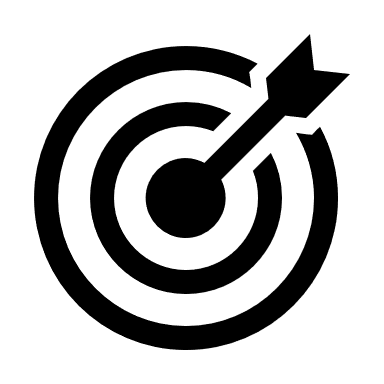  WORK EXPERIENCE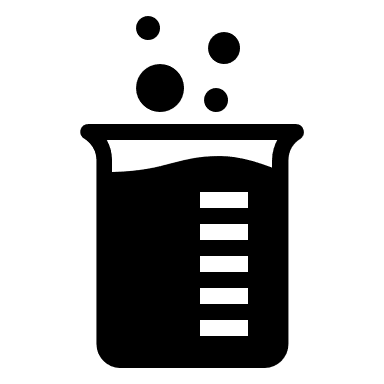  EDUCATION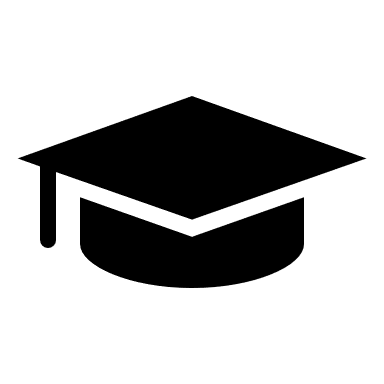  LANGUAGES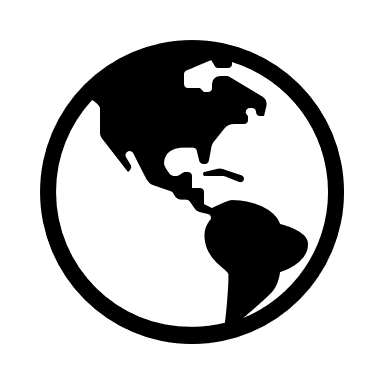  SKILLS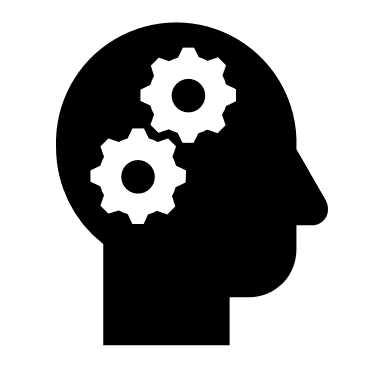 